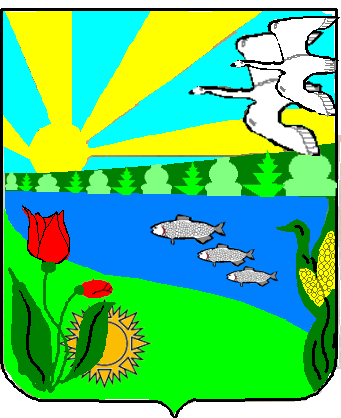 Волгоградская областьПесковатское сельское поселение Городищенского муниципального районах.Песковатка Городищенского муниципального района Волгоградской области  тел. (268) 4-11-17П О С Т А Н О В Л Е Н И Еот 02.10.2018 г.                                                                                                № 66о признании адресов объектов недвижимости присвоенными и внесении ранее не размещенных адресов в ФИАС         Руководствуясь Федеральными законами от 06.10.2003 № 131-ФЗ «Об общих принципах организации местного самоуправления в Российской Федерации», от 28.12.2013 № 443-ФЗ «О федеральной информационной адресной системе и о внесении изменений в Федеральный закон «Об общих принципах организации местного самоуправления в Российской Федерации», постановлением Правительства Российской Федерации от 19.11.2014 № 1221 «Об утверждении Правил присвоения, изменения и аннулирования адресов» и правилами межведомственного информационного взаимодействия при ведении государственного адресного реестра и в соответствии с разделом IV постановления Правительства РФ от 22.05.15 № 492 «О составе сведений об адресах, размещаемых в государственном адресном реестре, порядке межведомственного информационного взаимодействия при ведении государственного адресного реестра, о внесении изменений и признании утратившими силу некоторых актов правительства РФ» постановляю:    1. Признать адреса объектов недвижимости ранее присвоенными и внести в федеральную информационную адресную систему как фактически существующие:         Российская Федерация, Волгоградская область, Городищенский муниципальный район, Песковатское сельское поселение, хутор Песковатка:- ул. 40 лет Победы, дом 13а.-ул. Молодежная, дом 7.- ул. Дзержинского, дом 17/1- ул. Зотова, дом 9.- ул. Новостройка, дом 9а.   2.  Настоящее постановление вступает в силу со дня подписания и подлежит обнародованию и размещению на официальном сайте администрации Песковатского сельского поселения.   3.  Контроль над исполнением данного постановления оставляю за собой.Глава Песковатского сельского поселения                   ________________               Торшин А.А.М.П.